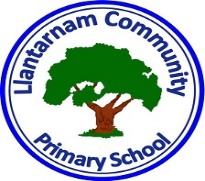 Curriculum PolicyTo inspire a community of confident, secure, caring individuals who are successful and committed lifelong learnersEverything that we do at Llantarnam is underpinned by our shared vision and aims. The curriculum is the interaction between the teacher and the learner and, as such, conveys attitudes and values, in addition to knowledge, skills and understanding.High standards are created through high expectations, which are at the core of the attitudes and values we share through our curriculum delivery.Purposes•To ensure pupils access their statutory entitlement to the curriculum•To provide a basic curriculum including Religious Education and the NationalCurriculum for pupils in the Foundation Phase and Key Stage Two•To provide the Foundation Phase Curriculum for pupils in the Foundation Phase•To provide a daily act of collective worship •To develop positive attitudes and behaviour, including self-control•To develop high self-esteem and confidence•To encourage pupils to think for themselves and become independent and self-responsible•To motivate pupils and encourage them to learn to question; and respond to challenge•To develop respect for self and others•To acquire knowledge, skills and understanding•To build on previous experience through reflection•To use the outcomes of assessment in order to move forward•To develop creativity, imagination, spontaneity and initiative•To communicate effectively and express themselves clearly using the key skills•To work co-operatively and collaboratively where appropriate•To learn to select and use method and resources, and to be discriminating•To be motivated to work independently•To promote the intellectual, spiritual, moral, cultural, mental and physical development of all pupils•To promote partnership between the child, the parent, the teacher and the Community.Broad GuidelinesThe curriculum:•is based on the vision, aims, mission and ethos of the school•is broad and balanced and is careful to ensure sufficient depth of study•introduces pupils to a wide range of experiences, knowledge skills and understanding•promotes pupils’ spiritual, moral, cultural, mental and physical development•prepares pupils for the opportunities, responsibilities and experiences of adult life•enables children on the MAT register to develop their skills at an appropriate rate•encourages the development of ICT skills•includes the development of key skills•for the Early Years - the Curriculum Guidance for the Foundation Phase is linked to all National Curriculum subjects for planning•is differentiated to meet the needs of all pupils including ALN and MAT Pupils•includes opportunities for assessment and builds in continuity and progression in future planning, following evaluations of pupil outcomes•is assessed through statutory assessments which take place at the end of the Foundation Phase (Year 2) and at the end of Year 6. All pupils from Year 2 to Year 6 sit the National Tests in the summer. There are 3 tests for each year group: i, Reading, ii, Mathematical Reasoningiii, Mathematical Procedural•includes the use of the school environment to develop academic and social skills•ensures the quality of pupil learning by an evidence-rich tracking process which draws from - lesson plans, schemes of work and goals and targets set by teachers and subject leaders.•has sufficient resources to enable pupils to access their entitlement and also to provide value for money•reflects equal opportunities and race equality for all pupils•for each individual subject is evaluated and reviewed by the relevant Subject Leader•is monitored, evaluated and reviewed by the Whole School Subject Leader through regular meetings with Subject Leaders and by monitoring teacher planning•is monitored evaluated and reviewed by the Governing Body through regular discussion and reports from the Subject Leaders and the Whole School Subject Leader•is reported to parents through induction evenings, regular parents evenings, curriculum evenings the school website and Twitter•is further enhanced by providing opportunities for staff development in teaching skills; curriculum knowledge, skills and understanding; and classroom organisation and practice.Approved by....Laura Perrett . HeadteacherApproved by .....David Phillips. Chairman of Governors